Preglej rešitve in popravi napake!Pretvori v ustrezno enoto(Piši v zvezek).3,2m =3,2.10 dm=32 dm				0,12m2=0,12.100 dm2 =12dm20,6dm=0,6.10cm=6	cm				1,02dm2=1,02.100cm2=102cm213dm=13: 10=1,3m				120dm2=120:100=1,2m27cm=7:10 =0,7dm					12cm2=12:100=0,12dm2Ponovili bomo KOCKO. a) Dopolni do kocke, označi oglišča in robove. 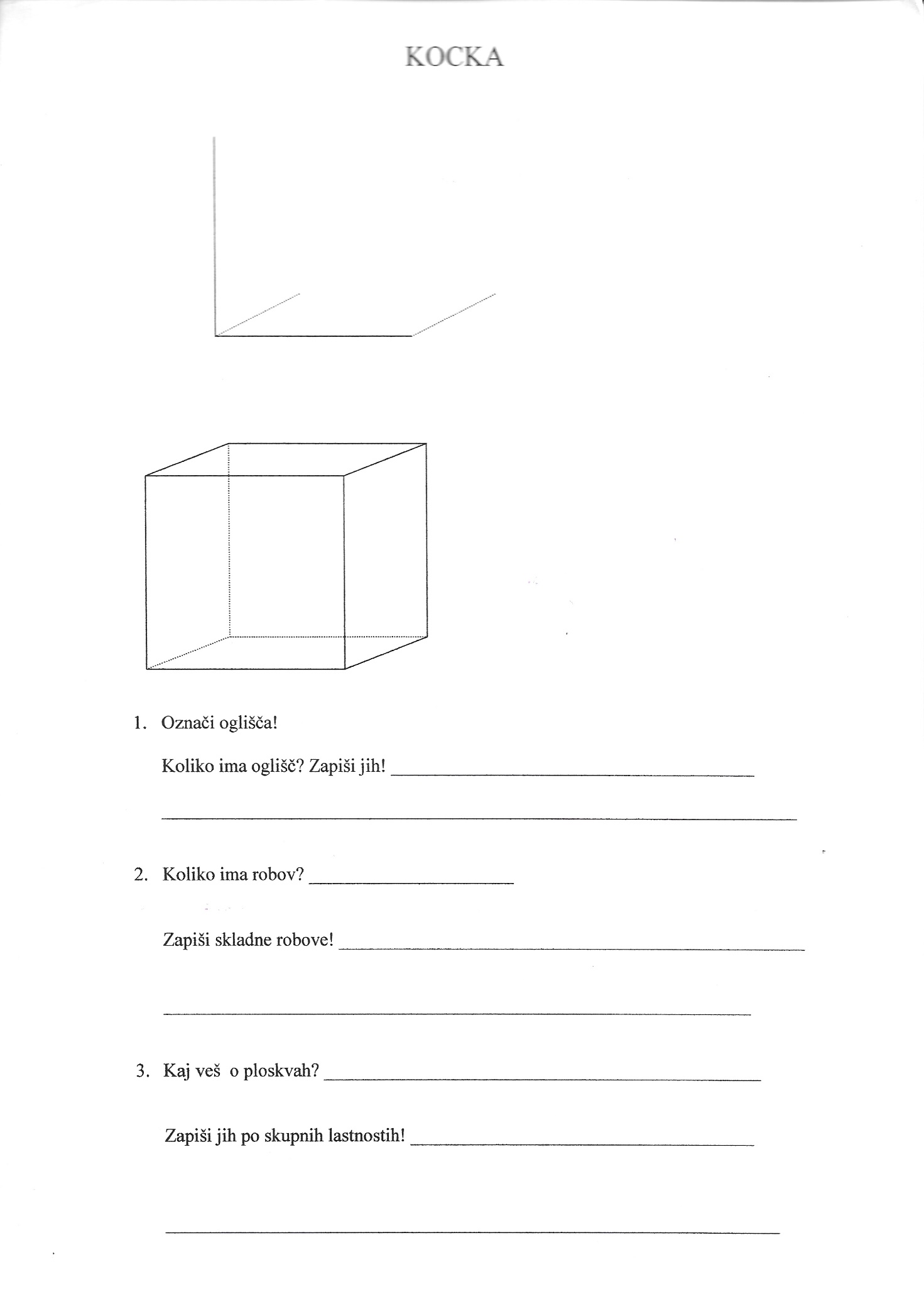 b) Preštej oglišča in dopolni. Kocka ima ___ oglišč: A, B, ____________c) Koliko ima robov in kaj veš o robovih?Kocka ima _____ robov, ki so ______________. Po ____ so __________.  Zapiši vse vzporedne robove.(dopolni)AB II CD II AD IIAE IIč) Kaj veš o ploskvah?Kocka ima ____ ploskev, ki so ____________ in imajo obliko __________.Po ____ sta _____________.Zapiši vzporedne ploskve: (dopolni)ABCD IIABFE IIADHE IIa) Na list preriši mrežo kocke z robom 3cm, jo izreži in sestavi kocko. ( NA ZADNJI STRANI)   b) Izračunaj obseg in ploščino ene ploskve.c)  Mrežo prilepi v zvezek tako, da prilepiš samo eno ploskev. Kocko lahko sestaviš ali razgrneš v mrežo.Rešitve oddaj v spletni učilnic danes do 20.ih. Ne zamujaj, ker po tej uri oddaja ne bo več mogoča.Polonca Teran-se nadaljuje-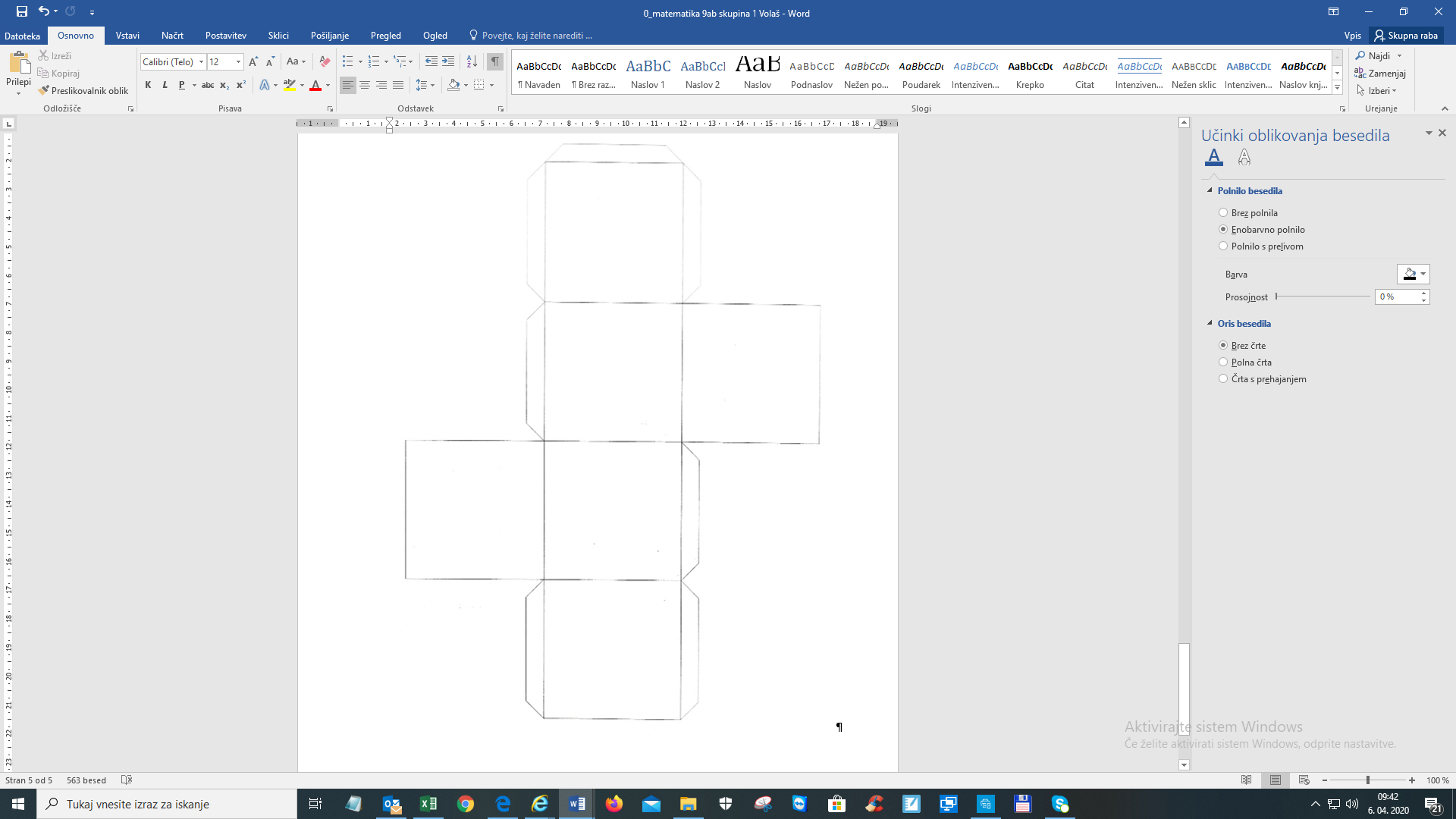 